삼성증권 Young Creator (대학생 멤버십) 5기 선발내일의 증권업에 대한 새로운 생각을 보여주십시오당신이 얼마나 중요한 인재인지 우리에게 보여주십시오내일의 삼성증권인이 될 당신, 바로 당신을 찾고 있습니다.  Young Creator 란? 
Private Banking에 대한 관심이 높고 끼와 재능을 가진 대학생을 발굴하고 육성하여    금융전문가로 성장할 수 있도록 지원하는 삼성증권 대학생 멤버십 프로그램  지원대상 : 대학생이면 누구나 지원 가능  프로세스 (서류전형 → 기술면접 → 멤버십 선발 → 멤버십 활동)
(1) 서류전형 : 3개의 주제 中 택일하여 Idea 제출, 제안내용 심사(2) 기술면접 : 서류전형 합격자를 대상으로 공모전 접수 Idea의 Presentation 면접 (3) 멤버십 선발 : 기술면접 우수자를 대상으로 Young Creator 선발 (선발인원 : 00명)(4) 멤버십 활동 : 선발 후 1년간 Young Creator 회원으로 활동  서류 접수
(1) 접수방법     삼성증권 홈페이지(www.samsungpop.com) 온라인 접수(PPT양식 10MB이내)    (2) 접수기간 : 5/22 ~ 6/12  (접수기간 이후 제출 불가)  선발 특전 
- Young Creator로 선발된 전원에게 최신형 노트북 지급 - Young Creator로 선발된 전원에게 지점실습(인턴십)기회 부여 
- Young Creator 수료 인원에 대해 신입공채 임원면접 기회 부여  문의처 : 인사팀 채용담당자 (02-2020-7160, jeongho99.oh@samsung.com)
※ 자세한 사항은 삼성증권 홈페이지 참조 (www.samsungpop.com)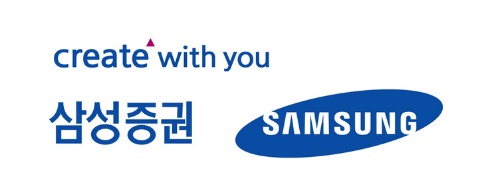 